МАДОУ « Центр развития ребенка – детский сад №2»Консультация для родителей: «Что такое глина  и развитие способностей детеймладшего дошкольного возраста», «Полезные советы»Мастер - класс «Лепке гнезда с яйцами»Для детей 3-4 годаПодготовила: педагог дополнительного образования Чернышева Т.М.Что такое глина  и развитие способностей детеймладшего дошкольного возрастаЛепка из глины для детей – хороший способ отдыха, смены деятельности и развития мелкой моторики. Глина весьма податливый, послушный и пластичный материал. Она пробуждает чувство радости, активизируя тактильные ощущения. С помощью мастер-классов по лепке с детьми вы можете изготовить подарки на разные праздники.Дети любят работать руками, и занятия с глиной является хорошим способом борьбы со скукой. Дети могут замешивать её, делить на части, формировать маленькие фигуры — и они могут сломать, то что сделали и начать снова! Это простой способ тренировки мелкой моторики.Детям нужно краткое введение в работу с глиной (например, убедитесь, что они не кладут глину в рот) И организовать специальную рабочую зону. Занятия с глиной психологи называют Глинотерапия – для них это метод психотерапевтической работы. Глина передаёт характер, эмоции, внутренний мир и состояние души человека. Стоит отметить, что данная методика полезна для людей любых возрастов. Увлекательные занятия с детьми 2-4 годаС детьми такого возраста очень легко работать, ведь они только познаю мир, и все движения повторяют за вами. Маленькие пальчики учатся мять и собирать кусочки глины в небольшие композиции. Но важно следить за ребёнком во время творчества. На данном этапе не стоит выбирать сложные фигуры и композиции. Начинать лучше всего с обыкновенных шаров, овалов и квадратов. Занятия, продолжительностью 5-10 минут будет достаточно.Чему надо научить ребёнка к 2-4 годам:• Как резать колбаски;• как вырезать фигурки из лепёшки;• как резать глину на разные геометрические фигуры;К 3-4 годам ребёнок уже сможет:• Отрывать кусочки глины от общей массы;• катать из них шарики;• раздавливать их;• делать колбаски;• скручивать их в колечки;• соединять детали в одну поделку.Полезные советыКак пользоваться глиной?1. Перед лепкой убедитесь, что масса не слишком мокрая или не слишком сухая. Она пластична, не липнет к рукам и мягкая по консистенции.2. Пробита, то есть освобождена от пузырьков.3. Обёрнута во влажную тряпку и упакована в плотный полиэтиленовый пакет во избежание засыхания.4. Освобождена от тяжёлых включений, то есть она однородная и не имеет комочков.Как хранить?Хранят глину во влажных, хорошо отжатых тряпках и пакетах, без доступа воздуха.Какие изделия можно сделать?Из глины вылепить можно практически всё, что пожелает душа. Статуэтки, посуду, бижутерию, свистульки, колокольчики, игрушки. Лепка из глины – поле для ваших идей и фантазий.ЗаключениеПодводя итог, можно сказать, что лепка из глины творит чудеса. Это красиво, приятно, но ещё и полезно. Благодаря глинотерапии человек учится владеть собой, регулировать своё состояние и эмоции. Также человек может создать свою уникальную задумку, мечту или желание. Корректируя и работая над глиняной фигурой, человек своими руками меняет внутреннюю и внешнюю ситуацию к лучшему. Это настоящая магия!Лепке гнезда с яйцамиДля детей 3-4 года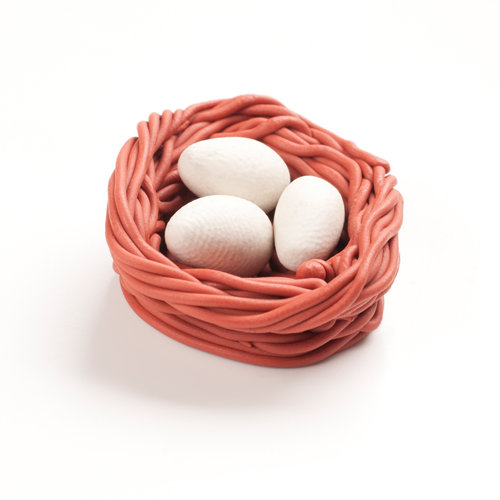 Необходимые материалы:Глина;тряпка;тарелка воды.Пошаговая инструкция:Оторвите 3 куска глины среднего размера от общей массы.Скатайте шарик из одного куска и продавите ямку по центру. Придайте заготовке форму гнезда.Возьмите второй комок глины и разрежьте ровно на 3 части. Скатайте шары и придайте им продолговатую форму. Готовые яйца положите в гнездо.Оставьте поделку сохнуть на воздухе. При желании изделие можно раскрасить.